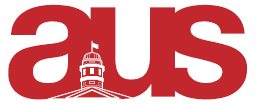 Report of East Asian Studies Students’ AssociationUpdate on Events	Last Tuesday, October 3rd, we held our first Language Exchange of the year.  We had a great, higher than expected turnout at around 40 students, including about 8 native language speakers.  We ran three conversation circles, one each for Mandarin, Japanese, and Korean.  The interest generated in this event is a great sign for things to come this year, and the event helped us recruit tutors for future Language Exchanges, as well as more participants in general for our future events.  This was a great way to start the semester and a great way for us exec to create more contacts amongst our fellow EAST department members.  As for future events, we will be hosting our first Wine and Cheese this Tuesday, October 9th, wherein both students and staff will be able to mingle and discuss matters relating to their studies (or just student life in general).  This goes along well with our plan of increasing staff visibility and creating important connections between students and staff within the faculty.  We expect a similar sized turnout to last week’s event.  Executive Goals	We have completed our search for VP External and have now completed our full executive team, making planning events that entail a cost much easier for us.  Our President, Ashly Yu, attended the first departmental meeting of the EAST staff on Friday September 29th, and spoke with our professors about our goals for the year and how we can best work with the department in order to achieve them.  We agreed that it is best to support each other in order to gain more access to students for events, research etc. so that both the EASSA and the EAST staff may benefit.  We are planning on featuring some of our professors’ research at an upcoming Research Brunch, wherein they can share any important work they may be conducting.Respectfully Submitted,Christopher MacDonald, VP External